О внесении изменения и дополнений в Распоряжение Правительства Приднестровской Молдавской Республики от 18 декабря 2017 года № 1139р «О представлении в государственное унитарное предприятие «Республиканский расчетный информационный центр» организациями сведений для единого расчетно-информационного обслуживания потребителей жилищно-коммунальных услуг» В соответствии со статьей 76-6 Конституции Приднестровской Молдавской Республики, статьей 25 Конституционного закона Приднестровской Молдавской Республики от 30 ноября 2011 года 
№ 224-КЗ-V «О Правительстве Приднестровской Молдавской Республики» (САЗ 11-48) в действующей редакции, в целях уточнения органов государственной власти, представляющих информацию в государственное унитарное предприятие «Республиканский расчетный информационный центр»: внести в Распоряжение Правительства Приднестровской Молдавской Республики от 18 декабря 2017 года № 1139р «О представлении 
в государственное унитарное предприятие «Республиканский расчетный информационный центр» организациями сведений для единого 
расчетно-информационного обслуживания потребителей жилищно-коммунальных услуг» (САЗ 17-52) следующие изменение и дополнения:а) в пункте 2 Распоряжения слова «судам общей юрисдикции Приднестровской Молдавской Республики» заменить словами «Судебному департаменту при Верховном суде Приднестровской Молдавской Республики»;б) дополнить Распоряжение пунктом 7-1 следующего содержания:«7-1. Рекомендовать Арбитражному суду Приднестровской Молдавской Республики, Верховному суду Приднестровской Молдавской Республики, Судебному департаменту при Верховном суде Приднестровской Молдавской Республики, Конституционному суду Приднестровской Молдавской Республики, начиная с января 2019 года, ежемесячно направлять 
в государственное унитарное предприятие «Республиканский расчетный информационный центр» список судей (в том числе, судей в отставке) пенсионного возраста, являющихся получателями ежемесячного пожизненного содержания в соответствии с Конституционным законом Приднестровской Молдавской Республики от 9 августа 2005 года № 621-КЗ-III «О статусе судей 
в Приднестровской Молдавской Республике» (САЗ 05-33), которым назначена (прекращена) выплата ежемесячного пожизненного содержания на территории Приднестровской Молдавской Республики за прошедший месяц, по форме согласно Приложению № 5-1 к настоящему Распоряжению.»;в) дополнить Распоряжение Приложением № 5-1 согласно Приложению 
к настоящему Распоряжению.ПРЕДСЕДАТЕЛЬ  ПРАВИТЕЛЬСТВА					               А.МАРТЫНОВПРИЛОЖЕНИЕ к Распоряжению Правительства Приднестровской Молдавской Республики от 22 ноября 2018 года № 981р«ПРИЛОЖЕНИЕ № 5-1 к Распоряжению Правительства Приднестровской Молдавской Республики от 18 декабря 2017 года № 1139рСписок судей (в том числе в отставке), которым назначено ежемесячное пожизненное содержание за «_____________» 20____ года:                                                   (указать прошедший месяц)Список судей (в том числе в отставке), которым прекращена выплата ежемесячного пожизненного содержания за «_____________» 20____ года:                                                                                                                  (указать прошедший месяц)Должность                                                                             _____________(ФИО)                                                                                                                                                       (подпись)                                                                                                                                                        (печать)»ГУВЕРНУЛРЕПУБЛИЧИЙ МОЛДОВЕНЕШТЬНИСТРЕНЕ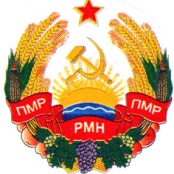 УРЯДПРИДНІСТРОВСЬКОЇ МОЛДАВСЬКОЇ РЕСПУБЛІКИПРАВИТЕЛЬСТВОПРИДНЕСТРОВСКОЙ МОЛДАВСКОЙРЕСПУБЛИКИПРАВИТЕЛЬСТВОПРИДНЕСТРОВСКОЙ МОЛДАВСКОЙРЕСПУБЛИКИПРАВИТЕЛЬСТВОПРИДНЕСТРОВСКОЙ МОЛДАВСКОЙРЕСПУБЛИКИРАСПОРЯЖЕНИЕРАСПОРЯЖЕНИЕРАСПОРЯЖЕНИЕ__22 ноября 2018 года____                                                                  № __981р____22 ноября 2018 года____                                                                  № __981р____22 ноября 2018 года____                                                                  № __981р__г. Тираспольг. Тираспольг. Тирасполь№ФамилияИмя(полностью)Отчество(полностью)Дата рожденияАдрес прописки(регистрации)Адрес прописки(регистрации)Адрес прописки(регистрации)Адрес прописки(регистрации)Дата назначения ежемесячного пожизненного содержанияНомер пенсионного удостоверения судьи-получателя ежемесячного пожизненного содержанияНас. пунктулицадомкв.№ФамилияИмя(полностью)Отчество(полностью)Дата рожденияАдрес прописки(регистрации)Адрес прописки(регистрации)Адрес прописки(регистрации)Адрес прописки(регистрации)Дата прекращения выплаты ежемесячного пожизненного содержанияПричина прекращения выплаты ежемесячного пожизненного содержанияНас. пунктулицадомкв.